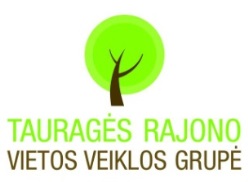 TAURAGĖS RAJONO  VIETOS VEIKLOS GRUPĖS PIRMININKASĮSAKYMASDĖL TAURAGĖS rajono vietos veiklos grupės SUPAPRASTINTŲ VIEŠŲJŲ PIRKIMŲ TAISYKLIŲ PATVIRTINIMO2013 m. rugpjūčio 20 d.  Nr.VP/12TauragėVadovaudamasi Lietuvos Respublikos viešųjų pirkimų įstatymo (Žin., 1996, Nr. 84-2000; 2006, Nr. 4-102; 2008, Nr. 81-3179; 2009, Nr. 93-3986; 2010, Nr. 25-1174; 2010,  Nr. 25-1175; 2011, Nr. 85-4137; 2012, Nr. 82-4264) 85 straipsnio 2 dalimi, t v i r t i n u Tauragės rajono vietos veiklos grupės supaprastintų viešųjų pirkimų taisykles (pridedama),į s a k a u Tauragės rajono vietos veiklos grupės viešųjų pirkimų komisijai ir pirkimo organizatoriui vadovautis patvirtintomis supaprastintų viešųjų pirkimų taisyklėmis,p r i p a ž į s t u  netekusiu galios Tauragės rajono  vietos veiklos grupės  pirmininko 2012 m. lapkričio 7 d. įsakymą Nr. VP/11 „Dėl Tauragės rajono vietos veiklos grupės supaprastintų viešųjų pirkimų taisyklių patvirtinimo“.Pirmininkė                                                                                                Nijolė Tirevičienė                                    TAURAGĖS RAJONO VIETOS VEIKLOS GRUPĖPATVIRTINTAAsociacijos Tauragės rajono vietos veiklos grupės  pirmininko2013-08-20  įsakymu Nr. VP/12SUPAPRASTINTŲ VIEŠŲJŲ PIRKIMŲ TAISYKLĖSI. BENDROSIOS NUOSTATOS1. Tauragės rajono vietos veiklos grupės (toliau – perkančioji organizacija) supaprastintų viešųjų pirkimų taisyklės (toliau – Taisyklės) parengtos vadovaujantis Lietuvos Respublikos viešųjų pirkimų įstatymu (toliau – Viešųjų pirkimų įstatymas), kitais viešuosius pirkimus (toliau – pirkimai) reglamentuojančiais teisės aktais.Perkančiosios organizacijos duomenys: teisinė forma - asociacija, kodas 300086657,  adresas - Respublikos g. 2, 401 kab., 72255 Tauragė. Duomenys kaupiami ir saugomi Juridinių asmenų registre 2. Perkančioji organizacija prekių, paslaugų ir darbų supaprastintus pirkimus (toliau – supaprastinti pirkimai) gali atlikti Viešųjų pirkimų įstatymo 84 straipsnyje nustatytais atvejais.3. Taisyklės nustato supaprastintų pirkimų organizavimo ir planavimo tvarką, supaprastintus pirkimus atliekančius asmenis, supaprastintų pirkimų būdus ir jų atlikimo, ginčų nagrinėjimo procedūras, pirkimo dokumentų rengimo ir teikimo tiekėjams reikalavimus.4. Su Taisyklėmis privalo būti susipažinę ir jomis vadovautis:4.1. perkančiosios organizacijos vadovas;4.2. perkančiosios organizacijos viešųjų pirkimų komisijos pirmininkas, nariai ir ekspertai;4.3. pirkimų organizatoriai.5. Atlikdama supaprastintus pirkimus perkančioji organizacija vadovaujasi Viešųjų pirkimų įstatymu, šiomis Taisyklėmis, Lietuvos Respublikos civiliniu kodeksu (toliau – CK), kitais įstatymais ir įstatymų įgyvendinamaisiais teisės aktais.6. Supaprastinti pirkimai atliekami laikantis lygiateisiškumo, nediskriminavimo, skaidrumo, abipusio pripažinimo ir proporcingumo principų, konfidencialumo ir nešališkumo reikalavimų.7. Perkančiosios organizacijos vykdomuose supaprastintuose pirkimuose turi teisę dalyvauti fiziniai asmenys, privatūs juridiniai asmenys, viešieji juridiniai asmenys ar tokių asmenų grupės. Pasiūlymui (projektui) pateikti ūkio subjektų grupė neprivalo įsteigti juridinio asmens. Perkančioji organizacija gali reikalauti, kad, ūkio subjektų jungtinės grupės pasiūlymą (projektą) pripažinus geriausiu ir perkančiajai organizacijai pasiūlius sudaryti pirkimo–pardavimo sutartį (toliau – pirkimo sutartis), ši ūkio subjektų grupė įgytų tam tikrą teisinę formą, jei tai yra būtina siekiant tinkamai įvykdyti pirkimo sutartį. 8. Supaprastinto pirkimo pradžią ir pabaigą apibrėžia Viešųjų pirkimų įstatymas.9. Atlikdama supaprastintus pirkimus perkančioji organizacija siekia atsižvelgti į visuomenės poreikius socialinėje srityje, aplinkos apsaugos reikalavimus.10. Taisyklėse vartojamos sąvokos:10.1. alternatyvus pasiūlymas – pasiūlymas, kuriame siūlomos kitokios, negu yra nustatyta pirkimo dokumentuose, pirkimo objekto charakteristikos arba pirkimo sąlygos. Perkančioji organizacija gali leisti pateikti alternatyvius pasiūlymus tik tuo atveju, kai pasiūlymams vertinti taikomas ekonomiškai naudingiausio pasiūlymo vertinimo kriterijus;10.2. apklausa – supaprastinto pirkimo būdas, kai perkančioji organizacija raštu arba žodžiu kviečia tiekėjus pateikti pasiūlymus ir perka prekes, paslaugas ar darbus iš mažiausią kainą pasiūliusio ar ekonomiškiausią pasiūlymą pateikusio tiekėjo;10.3. aprašomasis dokumentas – vykdant pirkimą supaprastinto konkurencinio dialogo būdu tiekėjams pateikiamas techninėms specifikacijoms analogiškas dokumentas, kuriame pirkimo objekto savybės apibūdinamos labiau aprašomuoju pobūdžiu nei įprastinėse techninėse specifikacijose. Aprašomajame dokumente gali būti pateikiamos ir teisinės, administracinės, sutartinės ar kitokios sąlygos, susijusios su konkurencinio dialogo vykdymu;10.4. kvalifikacijos tikrinimas – procedūra, kurios metu tikrinama, ar tiekėjai atitinka pirkimo dokumentuose nurodytus minimalius kvalifikacijos reikalavimus;10.5. mažos vertės viešasis pirkimas (toliau –mažos vertės pirkimas)– supaprastintas pirkimas, kai yra bent viena iš šių sąlygų:1) prekių ar paslaugų pirkimo vertė yra mažesnė kaip 100 tūkst. Lt (be pridėtinės vertės mokesčio), o darbų pirkimo vertė mažesnė kaip 500 tūkst. Lt (be pridėtinės vertės mokesčio);2) perkamos panašios prekės, paslaugos ar perkami darbai dėl to paties objekto yra suskirstyti į atskiras dalis, kurių kiekvienai numatoma sudaryti atskirą pirkimo sutartį (sutartis), jeigu bendra šių sutarčių vertė yra ne didesnė kaip 10 procentų prekių ar paslaugų supaprastintų pirkimų to paties tipo sutarčių vertės  mažesnė kaip 100 tūkst. Lt (be pridėtinės vertės mokesčio), o perkant darbus – ne didesnė kaip 1,5 procento to paties objekto supaprastinto pirkimo vertės 
ir mažesnė kaip 500 tūkst. Lt (be pridėtinės vertės mokesčio).10.6. numatomo pirkimo vertė (toliau – pirkimo vertė) – perkančiosios organizacijos numatomų sudaryti pirkimo sutarčių vertė, skaičiuojama imant visą mokėtiną sumą be pridėtinės vertės mokesčio, įskaitant visas sutarčių pasirinkimo ir pratęsimo galimybes. Pirkimo vertė skaičiuojama pirkimo pradžioje, atsižvelgiant į visas to paties tipo prekių ar paslaugų arba tam pačiam objektui skirtas darbų pirkimo sutarčių vertes;10.7. pirkimo iniciatorius – perkančiosios organizacijos darbuotojas, kuris nurodė poreikį įsigyti reikalingas prekes, paslaugas arba darbus;10.8. pirkimo organizatorius – perkančiosios organizacijos pirmininko (toliau – Pirmininkas) įsakymu paskirtas asmuo, kuris Taisyklių nustatyta tvarka organizuoja ir atlieka supaprastintus pirkimus, kai tokiems pirkimams atlikti nesudaroma viešojo pirkimo komisija (toliau – Komisija);10.9. pirkimo sutarties sudarymo atidėjimo terminas (toliau – atidėjimo terminas) – 15 dienų laikotarpis, kuris prasideda nuo pranešimo apie sprendimą sudaryti sutartį išsiuntimo iš perkančiosios organizacijos suinteresuotiems kandidatams ir suinteresuotiems dalyviams dienos ir kurio metu negali būti sudaroma pirkimo sutartis;10.10. supaprastintas atviras konkursas – supaprastinto pirkimo būdas, kai kiekvienas suinteresuotas tiekėjas gali pateikti pasiūlymą;11. Taisyklėse vartojamos kitos sąvokos nustatytos Viešųjų pirkimų įstatyme.II. SUPAPRASTINTUS PIRKIMUS ATLIEKANTYS ASMENYS12. Supaprastintus pirkimus vykdo Pirmininko įsakymu, vadovaujantis Viešųjų pirkimų įstatymo 16 straipsniu, sudaryta komisija. Supaprastintus pirkimus vykdo komisija arba pirkimo organizatorius. Komisijos pirmininku, jos nariais, pirkimo organizatoriumi skiriami nepriekaištingos reputacijos asmenys, pasirašę nešališkumo deklaraciją (priedas Nr. 1) ir konfidencialumo pasižadėjimą (priedas Nr. 2). Komisijos sekretoriumi skiriamas vienas iš komisijos narių. Jei supaprastinto projekto konkurso dalyviams keliami profesiniai reikalavimai, tai ne mažiau kaip trečdalis komisijos narių turi būti tokios pačios arba artimos kvalifikacijos. Tuo pačiu metu atliekamiems keliems supaprastintiems pirkimams gali būti sudarytos kelios komisijos ar paskirti keli pirkimo organizatoriai.13. Mažos vertės pirkimus vykdo pirkimų organizatorius, kai:13.1. prekių ir paslaugų pirkimo sutarties vertė mažesnė kaip 100 tūkst. Lt be pridėtinės vertės mokesčio;13.2. darbų pirkimo sutarties vertė mažesnė kaip 500 tūkst. Lt be pridėtinės vertės mokesčio 14. Pirmininkas turi teisę priimti sprendimą pavesti supaprastintą pirkimą vykdyti pirkimo organizatoriui arba komisijai neatsižvelgdamas į Taisyklių 13 punkte nustatytas aplinkybes.15. Komisija dirba pagal Pirmininko patvirtintą komisijos darbo reglamentą. Komisijai turi būti nustatytos užduotys ir suteikti visi užduotims vykdyti reikalingi įgaliojimai. Komisija sprendimus priima savarankiškai. 16. Supaprastintus pirkimus vykdantys komisijos nariai ir pirkimo organizatorius turi būti pasirašę nešališkumo deklaraciją  (preidas Nr. 1) ir konfidencialumo pasižadėjimą (priedas Nr. 2). 17. Perkančioji organizacija gali vykdyti supaprastintus pirkimus per centrinę perkančiąją organizaciją arba iš jos (jei centrinė perkančioji organizacija sudariusi atitinkamų prekių, paslaugų ar darbų preliminariąsias sutartis). Siūlymą pirkti per centrinę perkančiąją organizaciją arba iš jos Pirmininkui gali teikti pirkimo iniciatorius, komisija ar pirkimo organizatorius.18. Perkančioji organizacija supaprastinto pirkimo procedūroms iki pirkimo sutarties sudarymo atlikti gali įgalioti kitą perkančiąją organizaciją (toliau – įgaliotoji organizacija). Tokiu atveju įgaliotajai organizacijai nustatomos užduotys ir suteikiami visi įgaliojimai toms užduotims vykdyti. 19. Perkančioji organizacija bet kuriuo metu iki pirkimo sutarties sudarymo turi teisę nutraukti supaprastintą pirkimą, jeigu atsirado aplinkybių, kurių nebuvo galima numatyti (perkamas objektas tapo nereikalingas, nėra lėšų už jį sumokėti ir pan.). III. SUPAPRASTINTŲ PIRKIMŲ SKELBIMAS20. Perkančioji organizacija skelbia apie kiekvieną supaprastintą pirkimą Viešųjų pirkimų įstatymo nustatyta tvarka, išskyrus supaprastintus pirkimus, atliekamus apklausos būdu šių Taisyklių nustatytais atvejais.21. Perkančioji organizacija, priėmusi sprendimą pirkti prekes, paslaugas ar darbus neskelbdama apie pirkimą, privalo paskelbti informacinį pranešimą, kai:21.1. pirkimas, apie kurį buvo skelbta, neįvyko, nes nebuvo gauta paraiškų ar pasiūlymų;21.2. atliekant pirkimą, apie kurį buvo skelbta, visi gauti pasiūlymai neatitiko pirkimo dokumentų reikalavimų arba buvo pasiūlytos per didelės perkančiajai organizacijai nepriimtinos kainos, o pirkimo sąlygos iš esmės nekeičiamos ir į neskelbiamą pirkimą kviečiami visi pasiūlymus pateikę tiekėjai, atitinkantys perkančiosios organizacijos nustatytus minimalius kvalifikacijos reikalavimus;21.3. dėl techninių, meninių priežasčių ar dėl objektyvių aplinkybių tik konkretus tiekėjas gali patiekti reikalingas prekes, suteikti paslaugas ar atlikti darbus ir nėra jokios kitos alternatyvos;21.4. perkančioji organizacija pagal ankstesnę pirkimo sutartį iš tam tikro tiekėjo pirko prekių arba paslaugų ir nustatė, kad iš jo tikslinga pirkti papildomai, techniniu požiūriu derinant su jau turimomis prekėmis ir suteiktomis paslaugomis, ir jeigu ankstesnieji pirkimai buvo efektyvūs, iš esmės nesikeičia prekių ar paslaugų kainos ir kitos sąlygos, o alternatyvūs pirkimai dėl techninio nesuderinamumo su ankstesniaisiais būtų nepriimtini, nes perkančiajai organizacijai įsigijus skirtingų techninių charakteristikų prekių ar paslaugų, ji negalėtų naudotis anksčiau pirktomis prekėmis ar paslaugomis ar patirtų didelių nuostolių. Jeigu papildomai perkamų prekių ar paslaugų kaina viršija 30 procentų ankstesnės pirkimų kainos, turi būti atliekama ekspertizė dėl papildomai perkamų prekių ar paslaugų techninių charakteristikų suderinamumo;21.5. perkamos prekės gaminamos tik mokslo, eksperimentavimo, studijų ar techninio tobulinimo tikslais, nesiekiant gauti pelno arba padengti mokslo ar tobulinimo išlaidų;21.6. prekių biržoje perkamos kotiruojamos prekės;21.7. ypač palankiomis sąlygomis perkamos prekės iš bankrutuojančių, likviduojamų ar restruktūrizuojamų ūkio subjektų;21.8. prekės perkamos iš valstybės rezervo;21.9. perkamos licencijos naudotis bibliotekiniais dokumentais ar duomenų (informacinėmis) bazėmis;21.10. dėl aplinkybių, kurių nebuvo galima numatyti, paaiškėja, kad reikia papildomų darbų arba paslaugų, neįrašytų į sudarytą pirkimo sutartį, tačiau be kurių negalima užbaigti pirkimo sutarties vykdymo. Tokia pirkimo sutartis gali būti sudaroma tik su tuo tiekėju, su kuriuo buvo sudaryta pradinė pirkimo sutartis, o jos ir visų kitų papildomai sudarytų pirkimo sutarčių kaina neturi viršyti 30 procentų pradinės pirkimo sutarties kainos.22. Perkančioji organizacija informacinį pranešimą skelbia bet kuriuo momentu, tačiau ne vėliau kaip 5 darbo dienos iki pirkimo sutarties sudarymo, kai ji gali identifikuoti tiekėją, su kuriuo ketina sudaryti pirkimo sutartį (priėmus sprendimą kreiptis į tiekėją pateikti pasiūlymą, jau pateikus kvietimą tiekėjui dalyvauti pirkimo procedūrose, pasiūlymo vertinimo procedūros metu arba pripažinus tiekėjo pasiūlymą tinkamu ar kai kviečiamas daugiau kaip vienas tiekėjas, patvirtinus pasiūlymų eilę).23. Perkančioji organizacija apie supaprastintus pirkimus, atliekamus apklausos būdu, neskelbia, kai: 23.1. dėl įvykių, kurių perkančioji organizacija negalėjo iš anksto numatyti, būtina skubiai įsigyti reikalingų prekių, paslaugų ar darbų. Aplinkybės, kuriomis grindžiama ypatinga skuba, negali priklausyti nuo perkančiosios organizacijos;23.2. atliekami mažos vertės pirkimai;23.3. perkama iš socialinių įmonių, įmonių, kuriose dirba daugiau kaip 50 procentų nuteistųjų, atliekančių arešto, terminuoto laisvės atėmimo ir laisvės atėmimo iki gyvos galvos bausmes, įmonių, kuriose dirba daugiau kaip 50 procentų neįgaliųjų, ir įmonių, kurių dalyviai yra sveikatos priežiūros įstaigos ir kuriose darbo terapijos pagrindais dirba ne mažiau kaip 50 procentų pacientų (perkamos jų pagamintos prekės, teikiamos paslaugos ar atliekami darbai);23.4. perkamos panašios prekės, paslaugos ar perkami darbai yra suskirstyti į atskiras dalis, kurių kiekvienai numatoma sudaryti atskirą pirkimo sutartį (sutartis) jeigu bendra šių sutarčių vertė ne didesnė kaip 10 procentų prekių ar paslaugų supaprastintų pirkimų to paties tipo sutarčių vertės ir mažesnė kaip 100 tūkst. Lt (be pridėtinės vertės mokesčio), o perkant darbus – ne didesnė kaip 1,5 procento to paties objekto supaprastinto pirkimo vertės ir mažesnė kaip 500 tūkst. Lt (be pridėtinės vertės mokesčio).23.5. prekės ir paslaugos yra perkamos naudojant reprezentacinėms išlaidoms skirtas lėšas;23.6. perkami muziejų eksponatai, archyvų ir bibliotekų dokumentai, prenumeruojami laikraščiai ir žurnalai;23.7. perkamos teisėjų, prokurorų, profesinės karo tarnybos karių, perkančiosios organizacijos pagal darbo sutartį dirbančių darbuotojų mokymo paslaugos;23.8. perkamos literatūros, mokslo ir meno kūrinių autorių, atlikėjų ar jų kolektyvo paslaugos, taip pat mokslo, kultūros ir meno sričių projektų vertinimo ir pretendentų gauti teisės aktų nustatyta tvarka įsteigtas premijas veiklos šiose srityse vertinimo paslaugos;23.9. perkamos ekspertų komisijų, komitetų, tarybų, kurių sudarymo tvarką nustato Lietuvos Respublikos įstatymai, narių teikiamos nematerialaus pobūdžio (intelektinės) paslaugos;23.10. perkamos iš esamo tiekėjo tokios pat naujos paslaugos ar darbai, kokie buvo pirkti pagal ankstesnę pirkimo sutartį, su sąlyga, kad ankstesnioji pirkimo sutartis buvo sudaryta skelbiant apie pirkimą ir kurį skelbiant buvo atsižvelgta į tokių papildomų pirkimų vertę, galimybė pirkti papildomai buvo nurodyta pirkimo skelbime, o visi minimi pirkimai skirti tam pačiam projektui vykdyti. Papildomų pirkimų metu sudaromų pirkimo sutarčių trukmė negali būti ilgesnė kaip 3 metai skaičiuojant nuo pradinės pirkimo sutarties sudarymo momento.IV. PIRKIMO DOKUMENTŲ RENGIMAS, PAAIŠKINIMAI, TEIKIMAS24. Pirkimo dokumentus pagal pirkimo iniciatoriaus pateiktą paraišką (priedas Nr. 3) rengia perkančiosios organizacijos  darbuotojas arba pirkimo organizatorius. Pirkimo dokumentus rengiantys asmenys turi teisę gauti iš perkančiosios organizacijos darbuotojų visą informaciją, reikalingą pirkimo dokumentams parengti ir supaprastinto pirkimo procedūroms atlikti. 25. Pirkimo dokumentai gali būti nerengiami, kai apklausa vykdoma žodžiu.26. Pirkimo dokumentai rengiami lietuvių kalba. Papildomai pirkimo dokumentai gali būti rengiami ir kitomis kalbomis.27. Pirkimo dokumentai turi būti tikslūs, aiškūs, be dviprasmybių, kad tiekėjai galėtų pateikti pasiūlymus, o perkančioji organizacija nupirkti tai, ko reikia.28. Pirkimo dokumentuose nustatyti reikalavimai negali dirbtinai riboti tiekėjų galimybių dalyvauti supaprastintame pirkime ar sudaryti sąlygas dalyvauti tik konkretiems tiekėjams.29. Pirkimo dokumentuose, atsižvelgiant į pasirinktą supaprastinto pirkimo būdą, pateikiama ši informacija:29.1. nuoroda į perkančiosios organizacijos supaprastintų pirkimų taisykles, kuriomis vadovaujantis vykdomas supaprastintas pirkimas (šių taisyklių pavadinimas, patvirtinimo data, visų keitimų datos);29.2. perkančiosios organizacijos darbuotojų, kurie įgalioti palaikyti ryšį su tiekėjais pareigos, vardai, pavardės, adresai, telefonų ir faksų numeriai;29.3. pasiūlymų, (toliau šiame punkte – pasiūlymų) ir (ar) paraiškų pateikimo terminas (data, valanda, minutė) ir vieta;29.4. pasiūlymų ir (ar) paraiškų, rengimo ir pateikimo reikalavimai; jeigu numatoma pasiūlymus ir (ar) paraiškas priimti naudojant elektronines priemones, atitinkančias Viešųjų pirkimų įstatymo 17 straipsnio nuostatas, – informacija apie reikalavimus, būtinus pasiūlymams ir (ar) paraiškoms pateikti elektroniniu būdu, įskaitant ir kodavimą (šifravimą); 29.5. pasiūlymo galiojimo terminas;29.6. prekių, paslaugų, darbų ar projekto pavadinimas, kiekis (apimtis), prekių tiekimo, paslaugų teikimo ar darbų atlikimo terminai;29.7. techninė specifikacija;29.8. ar pirkimo objektas skirstomas į dalis ir dėl kiekvienos dalies bus sudaroma pirkimo sutartis arba preliminarioji sutartis ir ar leidžiama pateikti pasiūlymus tik dėl vienos pirkimo objekto dalies, vienos ar kelių dalių, ar dėl visų dalių; pirkimo objekto dalių, dėl kurių gali būti pateikti pasiūlymai, apibūdinimas;29.9. informacija, ar leidžiama pateikti alternatyvius pasiūlymus, šių pasiūlymų reikalavimai;29.10. jeigu numatoma tikrinti kvalifikaciją, tiekėjų kvalifikacijos reikalavimai, tarp jų ir reikalavimai atskiriems bendrą paraišką ar pasiūlymą pateikiantiems tiekėjams;29.11. jeigu numatoma riboti tiekėjų skaičių – kvalifikacinės atrankos kriterijai ir tvarka, mažiausias kandidatų, kuriuos perkančioji organizacija atrinks ir pakvies teikti pasiūlymus, skaičius; 29.12. dokumentų sąrašas ir informacija, kurią turi pateikti tiekėjai, siekiantys įrodyti, kad jų kvalifikacija atitinka keliamus reikalavimus;29.13. informacija, kaip turi būti apskaičiuota ir išreikšta pasiūlymuose nurodoma kaina;29.14. informacija, kad pasiūlymai bus vertinami litais. Jeigu pasiūlymuose kainos nurodytos užsienio valiuta, jos bus perskaičiuojamos litais pagal Lietuvos banko nustatytą ir paskelbtą lito ir užsienio valiutos santykį paskutinę pasiūlymų pateikimo termino dieną;29.15. kur ir kada (diena, valanda ir minutė) bus atplėšiami vokai ar susipažįstama su elektroninėmis priemonėmis pateiktais pasiūlymais (toliau vadinama vokų su pasiūlymais atplėšimu);29.16. vokų su pasiūlymais atplėšimo ir pasiūlymų nagrinėjimo procedūros, taip pat informacija, ar tiekėjams leidžiama dalyvauti vokų su pasiūlymais atplėšimo procedūroje;29.17. pasiūlymų vertinimo kriterijai, kiekvieno jų svarba bendram vertinimui, vertinimo taisyklės ir procedūros. Pirkimo dokumentuose nurodomas kiekvienam ekonomiškai naudingiausiam pasiūlymui nustatyti pasirinkto kriterijaus lyginamasis svoris. Kriterijų lyginamasis svoris gali būti išreikštas konkrečiu dydžiu arba nustatant intervalą, į kurį patenka kiekviena kriterijui priskiriama reikšmė. Tais atvejais, kai dėl pirkimo objekto ypatybių neįmanoma nustatyti kriterijų lyginamojo svorio, perkančioji organizacija turi nurodyti pirkimo dokumentuose taikomų kriterijų svarbos eiliškumą mažėjančia tvarka;29.18. siūlomos pasirašyti pirkimo (preliminariosios) sutarties svarbiausios sąlygos (kainos ar kainodaros taisyklės, atsiskaitymo tvarka, atlikimo terminai, sutarties nutraukimo tvarka ir kitos sąlygos pagal Viešųjų pirkimų įstatymo 18 straipsnio 6 dalį) arba pirkimo sutarties projektas;29.19. jei reikalaujama, pasiūlymų galiojimo užtikrinimo ir (ar) pirkimo sutarties įvykdymo užtikrinimo reikalavimai;29.20. jei perkančioji organizacija numato reikalavimą, kad ūkio subjektų grupė, kurios pasiūlymas bus pripažintas geriausiu, įgytų tam tikrą teisinę formą, teisinės formos reikalavimai;29.21. būdai, kuriais tiekėjai gali prašyti pirkimo dokumentų paaiškinimų;29.22. pasiūlymų keitimo ir atšaukimo tvarka;29.23. informacija, ar su projekto konkurso laimėtoju (laimėtojais) bus sudaroma pirkimo sutartis; informacija, ar tiekėjams bus mokama kompensacija, perkančiajai organizacijai nutraukus projekto konkursą; informacija apie projekto konkurso laimėtojui (laimėtojams) ar dalyviams skiriamus prizus ar kitus apdovanojimus (kai tai taikoma);29.24. terminas, iki kada nelaimėję projektai turi būti grąžinti projekto konkurso dalyviams;29.25. gali būti reikalaujama, kad tiekėjas savo pasiūlyme nurodytų, kokius subrangovus jis ketina pasitelkti ir kokiai pirkimo daliai atlikti;29.26. informaciją apie pirkimų sutarties atidėjimo termino taikymą, ginčų nagrinėjimo tvarką;29.27. kita reikalinga informacija apie pirkimo sąlygas ir procedūras.30. Pirkimo dokumentų sudėtinė dalis yra skelbimas apie supaprastintą pirkimą. Skelbime esanti informacija vėliau papildomai gali būti neteikiama.31. Mažos vertės pirkimų atveju, taip pat kai apklausos metu pasiūlymą pateikti kviečiamas tik vienas tiekėjas, pirkimo dokumentuose gali būti pateikiama ne visa Taisyklių 36 punkte nurodyta informacija, jeigu perkančioji organizacija mano, kad informacija yra nereikalinga.32. Pirkimo dokumentai, tarp jų ir kvietimai, pranešimai, paaiškinimai, papildymai, tiekėjams pateikiami asmeniškai, siunčiami registruotu laišku, faksu, elektroniniu paštu ar skelbiami interneto svetainėje (CVP IS, perkančiosios organizacijos ar kitoje interneto svetainėje), kaip nurodoma skelbime apie pirkimą (apklausos metu – kvietime pateikti pasiūlymus, jei su kvietimu pirkimo dokumentai nepridedami). Skelbime apie pirkimą (apklausos metu – kvietime pateikti pasiūlymus) turi būti nurodytas interneto adresas, jei pirkimo dokumentai skelbiami internete. Pirkimo dokumentai negali būti teikiami (skelbiami) anksčiau nei paskelbta apie supaprastintą pirkimą, apklausos atveju – pateikti kvietimai dalyvauti pirkimo procedūrose.33. Pirkimo dokumentai tiekėjams turi būti teikiami nuo skelbimo apie pirkimą paskelbimo ar kvietimo išsiuntimo tiekėjams dienos iki pasiūlymo pateikimo termino, nustatyto pirkimo dokumentuose, pabaigos. Perkančioji organizacija (kai pirkimo dokumentus turi ne perkančioji organizacija, o įgaliotoji organizacija, – ši organizacija) privalo pirkimo dokumentus pateikti nedelsdama, bet ne vėliau kaip per 6 dienas nuo tiekėjo prašymo gavimo dienos, jei prašymas yra  gautas likus pakankamai laiko iki pasiūlymų pateikimo termino pabaigos. Tiekėjo prašymu papildomi pirkimo dokumentai (patikslinimai, paaiškinimai, pataisymai) turi būti pateikti ne vėliau kaip likus 6 dienoms iki pasiūlymų pateikimo termino pabaigos, jei jų paprašyta laiku.  Kai pirkimo dokumentai skelbiami CVP IS, perkančiosios organizacijos ar kitoje interneto svetainėje, papildomai jie gali būti neteikiami.34. Tiekėjas gali paprašyti, kad perkančioji organizacija paaiškintų pirkimo dokumentus. Perkančioji organizacija atsako į kiekvieną tiekėjo rašytinį prašymą paaiškinti pirkimo dokumentus, jeigu prašymas gautas ne vėliau kaip prieš 4 dienas iki pirkimo pasiūlymų pateikimo termino pabaigos. Perkančioji organizacija į gautą prašymą atsako ne vėliau kaip per 2 darbo dienas nuo jo gavimo dienos. Perkančioji organizacija, atsakydama tiekėjui, kartu siunčia paaiškinimus ir visiems kitiems tiekėjams, kuriems ji pateikė pirkimo dokumentus, bet nenurodo, iš ko gavo prašymą duoti paaiškinimą. Jei pirkimo dokumentai buvo skelbti internete, ten pat paskelbiami pirkimo dokumentų paaiškinimai. Atsakymas turi būti siunčiamas taip, kad tiekėjas jį gautų ne vėliau kaip likus 3 dienoms iki pasiūlymų pateikimo termino pabaigos. Nesibaigus pasiūlymų pateikimo terminui, perkančioji organizacija savo iniciatyva gali paaiškinti (patikslinti) pirkimo dokumentus, tikslinant ir paskelbtą informaciją. Paaiškinimai turi būti išsiųsti (paskelbti) likus pakankamai laiko iki pasiūlymų pateikimo termino pabaigos.35. Jeigu pirkimo dokumentus paaiškinusi (patikslinusi) perkančioji organizacija jų negali pateikti Taisyklių 37 punkte nustatytais terminais, ji privalo perkelti pasiūlymų pateikimo terminą. Šis terminas nukeliamas protingumo kriterijų atitinkančiam laikui, per kurį tiekėjai, rengdami pirkimo pasiūlymus, galėtų atsižvelgti į šiuos paaiškinimus (patikslinimus) ir tinkamai parengti pasiūlymus. Perkančioji organizacija turi atsižvelgti į tai, kad paaiškinus (patikslinus) pirkimo dokumentus (pvz., sumažinus tiekėjų kvalifikacijos reikalavimus), gali atsirasti naujų tiekėjų, norinčių dalyvauti pirkime, todėl pasiūlymų pateikimo terminą reikėtų nustatyti tokį, kad šie tiekėjai spėtų kreiptis pirkimo dokumentų ir parengti pasiūlymus.36. Už pirkimo dokumentus perkančioji organizacija iš visų tiekėjų gali imti vienodo dydžio užmokestį, kurį sudaro dokumentų kopijavimo ir pateikimo tiekėjams faktinės išlaidos. Už pirkimo dokumentų vertimą į užsienio kalbą gali būti imamas papildomas užmokestis. Jį sudaro vertimo į užsienio kalbą išlaidos.V. TECHNINĖ SPECIFIKACIJA37. Perkančioji organizacija, atlikdama supaprastintus pirkimus (išskyrus mažos vertės pirkimus), techninę specifikaciją rengia vadovaudamasi Viešųjų pirkimų įstatymo 25 straipsnyje nustatytais reikalavimais. Perkančioji organizacija, atlikdama mažos vertės pirkimus, gali nesivadovauti Viešųjų pirkimų įstatymo 25 straipsnyje nustatytais reikalavimais, tačiau bet kuriuo atveju ji turi užtikrinti Viešųjų pirkimų įstatymo 3 straipsnyje nurodytų principų laikymąsi.VI. TIEKĖJŲ KVALIFIKACIJOS TIKRINIMAS38. Siekiant įsitikinti, ar tiekėjas bus pajėgus įvykdyti pirkimo sutartį, vadovaujantis Viešųjų pirkimų įstatymo 32–38 straipsnių nuostatomis ir atsižvelgiant į Viešųjų pirkimų tarnybos patvirtintas tiekėjų kvalifikacijos vertinimo metodines rekomendacijas, pirkimo dokumentuose nustatomi tiekėjų kvalifikacijos reikalavimai ir atliekamas tiekėjų kvalifikacijos tikrinimas. 39. Tiekėjų kvalifikacijos neprivaloma tikrinti, kai: 39.1. jau vykdytame supaprastintame pirkime visi gauti pasiūlymai neatitiko pirkimo dokumentų reikalavimų arba buvo pasiūlytos per didelės perkančiajai organizacijai nepriimtinos kainos, o pirkimo sąlygos iš esmės nekeičiamos ir į apklausos būdu atliekamą pirkimą kviečiami visi pasiūlymus pateikę tiekėjai, atitinkantys perkančiosios organizacijos nustatytus minimalius kvalifikacijos reikalavimus;39.2. dėl techninių, meninių priežasčių ar dėl objektyvių aplinkybių tik konkretus tiekėjas gali tiekti reikalingas prekes, teikti paslaugas ar atlikti darbus ir nėra jokios kitos alternatyvos;39.3. kai perkančioji organizacija pagal ankstesnę pirkimo sutartį iš kokio nors tiekėjo pirko prekių arba paslaugų ir nustatė, kad iš jo tikslinga pirkti papildomai, techniniu požiūriu derinant su jau turimomis prekėmis ir suteiktomis paslaugomis, ir jeigu ankstesnieji pirkimai buvo efektyvūs, iš esmės nesikeičia prekių ar paslaugų kainos ir kitos sąlygos, o alternatyvūs pirkimai dėl techninio nesuderinamumo su ankstesniaisiais būtų nepriimtini, nes, perkančiajai organizacijai įsigijus skirtingų techninių charakteristikų prekių ar paslaugų, ji negalėtų naudotis anksčiau pirktomis prekėmis ar paslaugomis ar patirtų didelių nuostolių;39.4. prekių biržoje perkamos kotiruojamos prekės;39.5. perkami muziejų eksponatai, archyviniai ir bibliotekiniai dokumentai, yra prenumeruojami laikraščiai ir žurnalai;39.6. ypač palankiomis sąlygomis perkama iš bankrutuojančių, likviduojamų, restruktūrizuojamų ar sustabdžiusių veiklą ūkio subjektų;39.7. prekės perkamos iš valstybės rezervo;39.8. perkamos licencijos naudotis bibliotekiniais dokumentais ar duomenų (informacinėmis) bazėmis;39.9. dėl aplinkybių, kurių nebuvo galima numatyti, paaiškėja, kad yra reikalingi papildomi darbai arba paslaugos, kurie nebuvo įrašyti į sudarytą pirkimo sutartį, tačiau be kurių negalima užbaigti pirkimo sutarties vykdymo;39.10. perkamos teisėjų, prokurorų, profesinės karo tarnybos karių, perkančiosios organizacijos pagal darbo sutartį dirbančių darbuotojų mokymo paslaugos;39.11. perkamos ekspertų komisijų, komitetų, tarybų, kurių sudarymo tvarką nustato Lietuvos Respublikos įstatymai, narių teikiamos nematerialaus pobūdžio (intelektinės) paslaugos;39.12. vykdomi mažos vertės pirkimai;39.13. prekės ir paslaugos yra perkamos naudojant reprezentacinėms išlaidoms skirtas lėšas.VII. PASIŪLYMŲ NAGRINĖJIMAS IR VERTINIMAS40. Pasiūlymai turi būti priimami laikantis pirkimo dokumentuose nurodytos tvarkos. Pavėluotai gauti vokai su pasiūlymais neatplėšiami ir grąžinami juos pateikusiems tiekėjams. 41. Vokus su pasiūlymais atplėšia, pasiūlymus nagrinėja ir vertina supaprastintą pirkimą atliekanti komisija. 42. Vokai su pasiūlymais atplėšiami Komisijos posėdyje. Posėdis vyksta pirkimo dokumentuose nurodytoje vietoje, prasideda nurodytą dieną, valandą ir minutę. 43. Atplėšus voką, pasiūlymo paskutinio lapo antrojoje pusėje pasirašo posėdyje dalyvaujantys Komisijos nariai. Ši nuostata netaikoma, kai pasiūlymas perduodamas elektroninėmis priemonėmis. 44. Komisija vokų atplėšimo procedūros rezultatus įformina protokolu. 45. Vokų su pasiūlymais atplėšimo metu Komisija turi leisti posėdyje dalyvaujantiems suinteresuotiems tiekėjams ar jų įgaliotiems atstovams viešai ištaisyti pastebėtus jų pasiūlymo susiuvimo ar įforminimo trūkumus, kuriuos įmanoma ištaisyti posėdžio metu.46. Pasiūlymai nagrinėjami ir vertinami konfidencialiai, nedalyvaujant pasiūlymus pateikusiems tiekėjams ar jų atstovams.47. Perkančioji organizacija, nagrinėdama pasiūlymus: 47.1. tikrina, ar tiekėjų pasiūlymuose pateikti kvalifikaciniai duomenys atitinka pirkimo dokumentuose nustatytus minimalius kvalifikacijos reikalavimus. Jeigu nustatoma, kad tiekėjo pateikti kvalifikaciniai duomenys yra neišsamūs arba netikslūs, privaloma prašyti tiekėjo juos patikslinti;47.2. tikrina, ar pasiūlymas atitinka pirkimo dokumentuose nustatytus reikalavimus;47.3. teisinga laiko kainą, nurodytą žodžiais, jeigu pasiūlyme nurodyta kaina, išreikšta skaičiais, neatitinka kainos, nurodytos žodžiais;47.4. privalo paprašyti dalyvių per nurodytą terminą ištaisyti pasiūlyme pastebėtas aritmetines klaidas, nekeičiant vokų su pasiūlymais atplėšimo posėdžio metu paskelbtos kainos, radusi pasiūlyme nurodytos kainos apskaičiavimo klaidų. Taisydamas pasiūlyme nurodytas aritmetines klaidas, dalyvis neturi teisės atsisakyti kainos sudėtinių dalių arba papildyti kainą naujomis dalimis. Jei dalyvis per perkančiosios organizacijos nurodytą terminą neištaiso aritmetinių klaidų ir (ar) nepaaiškina pasiūlymo, jo pasiūlymas laikomas neatitinkančiu pirkimo dokumentuose nustatytų reikalavimų; 47.5. turi teisę, o ketindama atmesti pasiūlymą privalo pareikalauti iš dalyvio raštiško kainos sudėtinių dalių pagrindimo, kai pateiktame pasiūlyme nurodoma neįprastai maža kaina;47.6. tikrina, ar pasiūlytos ne per didelės kainos. 48. Perkančioji organizacija atmeta pasiūlymą, jeigu:48.1. tiekėjas neatitiko minimalių kvalifikacijos reikalavimų;48.2. tiekėjas savo pasiūlyme pateikė netikslius ar neišsamius duomenis apie savo kvalifikaciją ir perkančiosios organizacijos prašymu nepatikslino jų;48.3. pasiūlymas neatitiko pirkimo dokumentuose nustatytų reikalavimų;48.4. buvo pasiūlyta neįprastai maža kaina ir tiekėjas perkančiosios organizacijos prašymu nepateikė raštiško kainos sudėtinių dalių pagrindimo arba kitaip nepagrindė neįprastai mažos kainos;48.5. visų tiekėjų, kurių pasiūlymai neatmesti dėl kitų priežasčių, buvo pasiūlytos per didelės, perkančiajai organizacijai nepriimtinos kainos.49. Dėl 48 punkte nurodytų priežasčių neatmesti pasiūlymai vertinami remiantis vienu iš šių kriterijų:49.1. ekonomiškai naudingiausio pasiūlymo, kai pirkimo sutartis sudaroma su dalyviu, pateikusiu perkančiajai organizacijai naudingiausią pasiūlymą, išrinktą pagal pirkimo dokumentuose nustatytus kriterijus, susijusius su pirkimo objektu, – paprastai kokybės, kainos, techninių privalumų, estetinių ir funkcinių charakteristikų, aplinkosaugos charakteristikų, eksploatavimo išlaidų, efektyvumo, garantinio aptarnavimo ir techninės pagalbos, pristatymo datos, pristatymo laiko arba užbaigimo laiko. Pasiūlymų vertinimo kriterijais negalima pasirinkti tiekėjų kvalifikacijos kriterijų;49.2. mažiausios kainos. 50. Perkančioji organizacija, norėdama priimti sprendimą sudaryti pirkimo sutartį, turi pagal pirkimo dokumentuose nustatytus vertinimo kriterijus ir tvarką nedelsdama įvertinti pateiktus dalyvių pasiūlymus. Viešųjų pirkimų įstatymo 32 straipsnio 8 dalyje nustatytu atveju patikrinti tiekėjo, kurio pasiūlymas pagal vertinimo rezultatus gali būti pripažintas laimėjusiu, atitikti minimaliems kvalifikaciniams reikalavimams, nustatyti pasiūlymų eilę (išskyrus atvejus, kai pasiūlymą pateikti kviečiamas tik vienas teikėjas arba pateikia tik vienas teikėjas) ir laimėjusį pasiūlymą.  Pasiūlymų eilė nustatoma ekonominio naudingumo mažėjimo arba kainų didėjimo tvarka. Tais atvejais, kai taikomas ekonomiškai naudingiausio pasiūlymo vertinimo kriterijus ir kelių tiekėjų pasiūlymų ekonominis naudingumas yra vienodas arba kai pasiūlymų vertinimo kriterijus yra pasiūlyta mažiausia kaina ir keli pasiūlymai pateikiami vienodomis kainomis, sudarant pasiūlymų eilę pirmesnis į šią eilę įrašomas tiekėjas, kurio vokas su pasiūlymais įregistruotas ar pasiūlymas elektroninėmis priemonėmis pateiktas anksčiau. 51. Perkančioji organizacija suinteresuotiems kandidatams ir suinteresuotiems dalyviams, išskyrus atvejus, kai supaprastinto pirkimo sutarties vertė mažesnė kaip 10 000 Lt (be pridėtinės vertės mokesčio), nedelsdama (ne vėliau kaip per 5 darbo dienas) raštu praneša apie priimtą sprendimą sudaryti pirkimo sutartį ar preliminariąją sutartį arba sprendimą dėl leidimo dalyvauti dinaminėje pirkimo sistemoje, pateikia šio straipsnio 2 dalyje nurodytos atitinkamos informacijos, kuri dar nebuvo pateikta pirkimo procedūros metu, santrauką ir nurodo nustatytą pasiūlymų eilę, laimėjusį pasiūlymą, tikslų atidėjimo terminą. Perkančioji organizacija taip pat turi nurodyti priežastis, dėl kurių buvo priimtas sprendimas nesudaryti pirkimo sutarties ar preliminariosios sutarties, pradėti pirkimą ar dinaminę pirkimų sistemą iš naujo.52. Laimėjusiu pasiūlymu pripažįstamas pirmasis patvirtintoje pasiūlymų eilėje esantis pasiūlymas. Tais atvejais, kai pasiūlymą pateikti kviečiamas tik vienas tiekėjas arba pasiūlymą pateikia tik vienas tiekėjas, jo pasiūlymas laikomas laimėjusiu, jeigu jis neatmestas pagal Taisyklių 65 punkto nuostatas.VIII. PIRKIMO SUTARTIS53. Įvykus pirkimo procedūroms, pirkimo iniciatorius parengia pirkimo sutarties projektą, jeigu jis nebuvo parengtas kaip pirkimo dokumentų sudėtinė dalis, suderina su Pirmininku ir organizuoja pirkimo sutarties pasirašymą.54. Perkančioji organizacija sudaryti pirkimo sutartį siūlo tam dalyviui, kurio pasiūlymas pripažintas laimėjusiu. Dalyvis sudaryti pirkimo sutarties kviečiamas raštu (išskyrus atvejus, kai apklausa vykdoma žodžiu), kartu jam pranešama, kad jo pasiūlymas pripažintas laimėjusiu, o derybų su vienu tiekėju atveju – kad jo pasiūlymas atitinka keliamus reikalavimus, ir nurodomas laikas iki kada turi pasirašyti pirkimo sutartį. 55. Pirkimo sutartis turi būti sudaroma nedelsiant, bet ne anksčiau negu pasibaigė atidėjimo terminas. Atidėjimo terminas gali būti netaikomas, kai:55.1. vienintelis suinteresuotas dalyvis yra tas, su kuriuo sudaroma pirkimo sutartis, ir nėra suinteresuotų kandidatų;55.2.  pirkimo sutartis sudaroma dinaminės pirkimo sistemos pagrindu arba šio LR Viešųjų pirkimų įstatymo 4 straipsnio 1 dalies 1, 2 ar 3 punktuose nurodyta perkančioji organizacija pirkimo sutartį sudaro preliminariosios sutarties pagrindu.55.3. supaprastintų pirkimų atveju pirkimo sutarties vertė mažesnė kaip 10 000 Lt (be pridėtinės vertės mokesčio) arba kai pirkimo sutartis sudaroma atliekant mažos vertės pirkimą. 56. Kai perkančioji organizacija informacinį pranešimą skelbia „Valstybės žinių“ priede „Informaciniai pranešimai“ ir CVP IS, pirkimo sutartis gali būti sudaroma ne anksčiau kaip po 5 darbo dienų nuo informacinio pranešimo paskelbimo dienos.57. Tais atvejais, kai pirkimo sutartis sudaroma raštu, o tiekėjas, kuriam buvo pasiūlyta sudaryti pirkimo sutartį, raštu atsisako ją sudaryti, tai perkančioji organizacija siūlo sudaryti pirkimo sutartį tiekėjui, kurio pasiūlymas pagal patvirtintą  pasiūlymų eilę yra pirmas po tiekėjo, atsisakiusio sudaryti pirkimo sutartį. Atsisakymu sudaryti pirkimo sutartį taip pat laikomas bet kuris iš šių atvejų:57.1. tiekėjas nepateikia pirkimo dokumentuose nustatyto pirkimo sutarties įvykdymo užtikrinimo;57.2. tiekėjas nepasirašo pirkimo sutarties iki perkančiosios organizacijos nurodyto laiko;57.3. tiekėjas atsisako sudaryti pirkimo sutartį pirkimo dokumentuose nustatytomis sąlygomis;57.4. ūkio subjektų grupė, kurios pasiūlymas pripažintas geriausiu, neįgijo perkančiosios organizacijos reikalaujamos teisinės formos.58. Sudarant pirkimo sutartį negali būti keičiama laimėjusio tiekėjo pasiūlymo kaina ar derybų protokole užfiksuota galutinė derybų kaina ir pirkimo dokumentuose bei pasiūlyme nustatytos sąlygos.59. Pirkimo sutartis sudaroma raštu, išskyrus atvejus, kai pirkimo sutartis gali būti sudaroma žodžiu. 60. Perkančioji organizacija pirkimo dokumentuose gali nustatyti pirkimo sutarties vykdymo sąlygas, susijusias su socialinėmis ir aplinkos apsaugos reikmėmis, jei jos atitinka Europos Bendrijos teisės aktus.61. Pirkimo sutartis gali būti sudaroma žodžiu, kai atliekami supaprastinti pirkimai, kurių sutarties vertė yra mažesnė kaip 10 000 Lt be pridėtinės vertės mokesčio, arba kai pirkimo sutartis sudaroma atlikus mažos vertės pirkimą.62. Pirkimo sutarties sąlygos pirkimo sutarties galiojimo laikotarpiu negali būti keičiamos, išskyrus tokias pirkimo sutarties sąlygas, kurias pakeitus nebūtų pažeisti Viešųjų pirkimų įstatyme nustatyti principai bei tikslai ir tokiems pirkimo sutarties sąlygų pakeitimams yra gautas Viešųjų pirkimų tarnybos sutikimas. Gali būti kreipiamasi tik dėl tokių pirkimo sutarties sąlygų, kurių keitimo aplinkybių atsiradimo pirkimo sutarties šalys negalėjo numatyti pasiūlymo pateikimo metu, aplinkybių negali kontroliuoti ir jų kilimo rizikos neprisiėmė nė viena iš pirkimo sutarties šalių. IX. SUPAPRASTINTŲ PIRKIMŲ BŪDAI IR JŲ PASIRINKIMO SĄLYGOS63. Pirkimai atliekami šiais būdais:63.1. supaprastinto atviro konkurso;63.2. apklausos.64. Perkančioji organizacija, atlikdama supaprastintus pirkimus, taip pat gali taikyti elektronines procedūras – elektroninį aukcioną ir dinaminę pirkimų sistemą. Perkančioji organizacija elektroninį aukcioną gali taikyti vykdydama supaprastintą pirkimą supaprastinto atviro konkurso, supaprastinto riboto konkurso, apklausos būdais. Elektroninis aukcionas taip pat gali būti taikomas atnaujinant varžymąsi tarp preliminariosios sutarties šalių, kai preliminarioji sutartis sudaryta su keliais tiekėjais, ar sudarant pirkimo sutartį pagal dinaminę pirkimo sistemą.65. Pirkimas supaprastinto atviro konkurso gali būti atliktas visais atvejais tinkamai apie jį paskelbus.66. Apklausos būdu pirkimas gali būti atliekamas, kai pagal Viešųjų pirkimų įstatymą ir šiose Taisyklėse nustatytas sąlygas apie supaprastintą pirkimą neprivaloma skelbti:66.1. pirkimas, apie kurį buvo skelbta, neįvyko, nes nebuvo gauta paraiškų ar pasiūlymų;66.2. atliekant pirkimą, apie kurį buvo skelbta, visi gauti pasiūlymai neatitiko pirkimo dokumentų reikalavimų arba buvo pasiūlytos per didelės perkančiajai organizacijai nepriimtinos kainos, o pirkimo sąlygos iš esmės nekeičiamos ir į neskelbiamą pirkimą kviečiami visi pasiūlymus pateikę tiekėjai, atitinkantys perkančiosios organizacijos nustatytus minimalius kvalifikacijos reikalavimus;66.3. dėl įvykių, kurių perkančioji organizacija negalėjo iš anksto numatyti, būtina skubiai įsigyti reikalingų prekių, paslaugų ar darbų. Aplinkybės, kuriomis grindžiama ypatinga skuba, negali priklausyti nuo perkančiosios organizacijos;66.4. atliekami mažos vertės pirkimai, kai prekių ir paslaugų pirkimo sutarties vertė mažesnė kaip 100 tūkst. litų, o darbų pirkimo sutarties vertė mažesnė kaip 500 tūkst. litų;66.5. perkama iš socialinių įmonių, įmonių, kuriose dirba daugiau kaip 50 procentų nuteistųjų, atliekančių arešto, terminuoto laisvės atėmimo ir laisvės atėmimo iki gyvos galvos bausmes, įmonių, kuriose dirba daugiau kaip 50 procentų neįgaliųjų, ir įmonių, kurių dalyviai yra sveikatos priežiūros įstaigos ir kuriose darbo terapijos pagrindais dirba ne mažiau kaip 50 procentų pacientų (perkamos jų pagamintos prekės, teikiamos paslaugos ar atliekami darbai);66.6. dėl techninių, meninių priežasčių ar dėl objektyvių aplinkybių tik konkretus tiekėjas gali tiekti reikalingas prekes, teikti paslaugas ar atlikti darbus ir nėra jokios kitos alternatyvos;66.7.  perkamos panašios prekės, paslaugos ar perkami darbai yra suskirstyti į atskiras dalis, kurių kiekvienai numatoma sudaryti atskirą pirkimo sutartį (sutartis) jeigu bendra šių sutarčių vertė ne didesnė kaip 10 procentų prekių ar paslaugų supaprastintų pirkimų to paties tipo sutarčių vertės ir mažesnė kaip 100 tūkst. Lt (be pridėtinės vertės mokesčio), o perkant darbus – ne didesnė kaip 1,5 procento to paties objekto supaprastinto pirkimo vertės ir mažesnė kaip 500 tūkst. Lt (be pridėtinės vertės mokesčio);66.8. perkančioji organizacija pagal ankstesnę pirkimo sutartį iš tam tikro tiekėjo pirko prekių arba paslaugų ir nustatė, kad iš jo tikslinga pirkti papildomai, techniniu požiūriu derinant su jau turimomis prekėmis ir suteiktomis paslaugomis, ir jeigu ankstesnieji pirkimai buvo efektyvūs, iš esmės nesikeičia prekių ar paslaugų kainos ir kitos sąlygos, o alternatyvūs pirkimai dėl techninio nesuderinamumo su ankstesniaisiais būtų nepriimtini, nes perkančiajai organizacijai įsigijus skirtingų techninių charakteristikų prekių ar paslaugų ji negalėtų naudotis anksčiau pirktomis prekėmis ar paslaugomis ar patirtų didelių nuostolių. Jeigu papildomai perkamų prekių ar paslaugų kaina viršija 30 procentų ankstesnės pirkimų kainos, turi būti atliekama ekspertizė dėl papildomai perkamų prekių ar paslaugų techninių charakteristikų suderinamumo;66.9. prekės ir paslaugos yra perkamos naudojant reprezentacinėms išlaidoms skirtas lėšas;66.10. perkamos prekės gaminamos tik mokslo, eksperimentavimo, studijų ar techninio tobulinimo tikslais, nesiekiant gauti pelno arba padengti mokslo ar tobulinimo išlaidų;66.11. prekių biržoje perkamos kotiruojamos prekės;66.12. perkami muziejų eksponatai, archyvų ir bibliotekų dokumentai, prenumeruojami laikraščiai ir žurnalai;66.13. perkamos prekės ypač palankiomis sąlygomis iš bankrutuojančių, likviduojamų, ar restruktūrizuojamų ūkio subjektų;66.14. perkamos prekės iš valstybės rezervo;66.15. perkamos licencijos naudotis bibliotekiniais dokumentais ar duomenų (informacinėmis) bazėmis;66.16. perkamos teisėjų, prokurorų, profesinės karo tarnybos karių, perkančiosios organizacijos pagal darbo sutartį dirbančių darbuotojų mokymo paslaugos;66.17. perkamos literatūros, mokslo ir meno kūrinių autorių, atlikėjų ar jų kolektyvo paslaugos, taip pat mokslo, kultūros ir meno sričių projektų vertinimo ir pretendentų gauti teisės aktų nustatyta tvarka įsteigtas premijas veiklos šiose srityse vertinimo paslaugos;66.18. perkamos ekspertų komisijų, komitetų, tarybų, kurių sudarymo tvarką nustato Lietuvos Respublikos įstatymai, narių teikiamos nematerialaus pobūdžio (intelektinės) paslaugos;66.19. dėl aplinkybių, kurių nebuvo galima numatyti, paaiškėja, kad reikia papildomų darbų arba paslaugų, neįrašytų į sudarytą pirkimo sutartį, tačiau be kurių negalima užbaigti pirkimo sutarties vykdymo. Tokia pirkimo sutartis gali būti sudaroma tik su tuo tiekėju, su kuriuo buvo sudaryta pradinė pirkimo sutartis, o jos ir visų kitų papildomai sudarytų pirkimo sutarčių kaina neturi viršyti 30 procentų pradinės pirkimo sutarties kainos;66.20. perkamos iš esamo tiekėjo tokios pat naujos paslaugos ar darbai, kokie buvo pirkti pagal ankstesnę pirkimo sutartį, su sąlyga, kad ankstesnioji pirkimo sutartis buvo sudaryta skelbiant apie pirkimą ir kurį skelbiant buvo atsižvelgta į tokių papildomų pirkimų vertę, galimybė pirkti papildomai buvo nurodyta pirkimo skelbime, o visi minimi pirkimai skirti tam pačiam projektui vykdyti. Papildomų pirkimų metu sudaromų pirkimo sutarčių trukmė negali būti ilgesnė kaip 3 metai skaičiuojant nuo pradinės pirkimo sutarties sudarymo momento.66.21. Perkančioji organizacija, atlikdama supaprastintus pirkimus, privalo vadovautis Viešųjų pirkimų įstatymo I skyriaus, 24 straipsnio 2 dalies 5, 9, 23 punktų, 3 ir 5 dalių (išskyrus neskelbiamą pirkimą, kai pateikti pasiūlymą kviečiamas tik vienas tiekėjas, jeigu perkančioji organizacija mano, kad tokia informacija yra nereikalinga), 27 straipsnio 1 dalies, 40 straipsnio, 41 straipsnio 1 dalies, IV ir V skyrių reikalavimais.X. SUPAPRASTINTAS ATVIRAS KONKURSAS67. Vykdant supaprastintą atvirą konkursą, dalyvių skaičius neribojamas. Apie pirkimą skelbiama šiose Taisyklėse nustatyta tvarka. 68. Supaprastintame atvirame konkurse derybos tarp perkančiosios organizacijos ir dalyvių yra draudžiamos.             69. Pasiūlymų pateikimo terminas negali būti trumpesnis negu 7 darbo dienos  nuo skelbimo apie supaprastintą pirkimą paskelbimo Centrinėje viešųjų pirkimų informacinėje sistemoje, neskelbiamų  mažos vertės pirkimų atveju – 3 darbo dienos nuo kvietimo išsiuntimo  dienos. 70. Jei supaprastinto atviro konkurso metu bus vykdomas elektroninis aukcionas, apie tai nurodoma skelbime apie supaprastintą pirkimą. XI. APKLAUSA71. Vykdant supaprastintą pirkimą apklausos būdu, kreipiamasi į vieną ar kelis tiekėjus, prašant pateikti pasiūlymus pagal perkančiosios organizacijos keliamus reikalavimus, arba apie pirkimą skelbiama perkančiosios organizacijos interneto svetainėje.72. Kai apklausa vykdoma po supaprastinto atviro konkurso, atmetus visus pasiūlymus, pirkime dalyvauti kviečiami visi pasiūlymus pateikę tiekėjai, atitinkantys perkančiosios organizacijos nustatytus minimalius kvalifikacijos reikalavimus.73. Apklausos metu pirkimo dokumentų sąlygos negali būti keičiamos.74. Apklausos metu gali būti deramasi dėl pasiūlymo sąlygų. Perkančioji organizacija pirkimo dokumentuose nurodo, ar bus deramasi arba kokiais atvejais bus deramasi ir derėjimosi tvarką.75. Jei apklausos metu numatoma vykdyti elektroninį aukcioną, apie tai tiekėjams pranešama pirkimo dokumentuose. 76. Mažos vertės pirkimų, vykdomų apklausos būdu, tvarka apibūdinta Taisyklių XII skyriuje.XII. MAŽOS VERTĖS PIRKIMŲ YPATUMAI77. Mažos vertės pirkimai gali būti atliekami visais šiose Taisyklėse nustatytais supaprastintų pirkimų būdais, atsižvelgiant į šių būdų pasirinkimo sąlygas. 78. Atliekant mažos vertės pirkimus apie kiekvieną supaprastintą pirkimą, išskyrus, kai pirkimas atliekamas apklausos būdu, skelbiama CVP IS. Skelbime (arba kartu su skelbimu pateiktuose pirkimo dokumentuose) pateikiamos su mažos vertės pirkimu susijusios pirkimo sąlygos. Nustatant pasiūlymų pateikimo terminą, atsižvelgiama į tai, ar CVP IS arba perkančiosios organizacijos ar kitoje interneto svetainėje yra paskelbtos ir laisvai prieinamos visos pirkimo sąlygos, ar tiekėjų prašoma pateikti informaciją apie kvalifikaciją, kokio sudėtingumo yra pirkimo objektas ir kitas aplinkybes. 79. Perkančioji organizacija turi nustatyti pakankamą terminą kreiptis dėl pirkimo dokumentų paaiškinimo ir užtikrinti, kad paaiškinimai būtų išsiųsti visiems pirkimo dokumentus gavusiems tiekėjams.80. Perkančioji organizacija mažos vertės pirkimų atveju pirkimo dokumentuose pateikia būtiną pasiūlymams parengti informaciją: pasiūlymų rengimo ir įforminimo reikalavimus, pirkimo objekto apibūdinimą, kvalifikacijos reikalavimus ir juos įrodančius dokumentus (jei kvalifikacijos reikalavimai keliami), informaciją apie pasiūlymų vertinimą, apie pagrindines pirkimo sutarties sąlygas: prekių pateikimo, paslaugų ar darbų atlikimo terminus, kainodaros taisykles, atsiskaitymo tvarką, pirkimo sutarties įvykdymo užtikrinimo reikalavimus (jei keliami), jei reikalinga – kitas sąlygas. Tiekėjams turi būti suteiktos galimybės kreiptis pirkimo dokumentų paaiškinimų.81. Mažos vertės pirkimus, kai pirkimas atliekamas apklausos būdu, gali vykdyti komisija arba pirkimo organizatorius.82. Pirkimo organizatorius gali vykdyti prekių, paslaugų ar darbų mažos vertės pirkimus, atliekamus apklausos būdu, kai numatomos sudaryti sutarties vertė mažesnė kaip 100 tūkst. Lt be pridėtinės vertės mokesčio.83. Bendravimas su tiekėjais gali vykti žodžiu arba raštu. Taip pat galima pasinaudoti viešai tiekėjų pateikta informacija (pvz., reklama internete) apie siūlomas prekes, paslaugas, darbus. Toks informacijos gavimas prilyginamas žodinei tiekėjų apklausai.84. Į tiekėjus kreipiamasi žodžiu, kai pirkimo objektą galima apibūdinti aiškiai, išsamiai, nuosekliai ir nedviprasmiškai. Žodžiu gali būti bendraujama (kreipiamasi į tiekėjus, pateikiami pasiūlymai), kai pirkimas vykdomas apklausos būdu ir:84.1. pirkimo sutarties vertė neviršija 30 tūkst. Lt be pridėtinės vertės mokesčio;84.2. dėl įvykių, kurių perkančioji organizacija negalėjo iš anksto numatyti, būtina skubiai įsigyti reikalingų prekių, paslaugų ir darbų, o vykdant apklausą prekių, paslaugų ar darbų nepavyktų įsigyti laiku.85. Atliekant mažos vertės pirkimus apklausos būdu, kreipiamasi ne mažiau kaip į 3 tiekėjus, prašant pateikti pasiūlymus pagal perkančiosios organizacijos keliamus reikalavimus, arba apie pirkimą skelbiama perkančiosios organizacijos interneto svetainėje, išskyrus atvejus, kai galima kreiptis į vieną tiekėją. Į vieną tiekėją galima kreiptis, kai:85.1. pirkimo vertė neviršija 10 tūkst. Lt be PVM. 85.2. atsiskaitoma pagal patvirtintus tarifus ir įkainius;85.3. būtina skubiai įsigyti prekių, paslaugų ar darbų;85.4. perkama iš socialinių įmonių, įmonių, kuriose dirba daugiau kaip 50 procentų nuteistųjų, atliekančių arešto, terminuoto laisvės atėmimo ir laisvės atėmimo iki gyvos galvos bausmes, įmonių, kuriose dirba daugiau kaip 50 procentų neįgaliųjų, ir įmonių, kurių dalyviai yra sveikatos priežiūros įstaigos ir kuriose darbo terapijos pagrindais dirba ne mažiau kaip 50 procentų pacientų (perkamos jų pagamintos prekės, teikiamos paslaugos ar atliekami darbai);85.5. dėl techninių, meninių priežasčių ar dėl objektyvių aplinkybių tik konkretus tiekėjas gali tiekti reikalingas prekes, teikti paslaugas ar atlikti darbus ir nėra jokios kitos alternatyvos;85.6. perkančioji organizacija pagal ankstesnę pirkimo sutartį iš tam tikro tiekėjo pirko prekių arba paslaugų ir nustatė, kad iš jo tikslinga pirkti papildomai, techniniu požiūriu derinant su jau turimomis prekėmis ir suteiktomis paslaugomis, ir jeigu ankstesnieji pirkimai buvo efektyvūs, iš esmės nesikeičia prekių ar paslaugų kainos ir kitos sąlygos, o alternatyvūs pirkimai dėl techninio nesuderinamumo su ankstesniaisiais būtų nepriimtini, nes perkančiajai organizacijai įsigijus skirtingų techninių charakteristikų prekių ar paslaugų, ji negalėtų naudotis anksčiau pirktomis prekėmis ar paslaugomis ar patirtų didelių nuostolių. Jeigu papildomai perkamų prekių ar paslaugų kaina viršija 30 procentų ankstesnės pirkimų kainos, turi būti atliekama ekspertizė dėl papildomai perkamų prekių ar paslaugų techninių charakteristikų suderinamumo;85.7. prekės ir paslaugos yra perkamos naudojant reprezentacinėms išlaidoms skirtas lėšas;85.8. perkamos prekės gaminamos tik mokslo, eksperimentavimo, studijų ar techninio tobulinimo tikslais, nesiekiant gauti pelno arba padengti mokslo ar tobulinimo išlaidų;85.9. prekių biržoje perkamos kotiruojamos prekės;85.10. perkami muziejų eksponatai, archyvų ir bibliotekų dokumentai, prenumeruojami laikraščiai ir žurnalai;85.11. perkamos prekės ypač palankiomis sąlygomis iš bankrutuojančių, likviduojamų, ar restruktūrizuojamų ūkio subjektų;85.12. perkamos prekės iš valstybės rezervo; 85.13. perkama mokslinė literatūra, knygos, vadovėliai;85.14. perkami suvenyrai, prizai, dovanos;85.15. perkamos gėlės, puokštės, vainikai, dekoratyviniai augalai, medžiai;85.16. perkamos sporto prekės ir reikmenys;85.17. perkamos maisto prekės;85.18. perkami audiniai, drabužiai;85.19. perkami bilietai, licencijos, leidimai;85.20. perkamos licencijos naudotis bibliotekiniais dokumentais ar duomenų (informacinėmis) bazėmis;85.21. perkamos teisėjų, prokurorų, profesinės karo tarnybos karių, perkančiosios organizacijos  pagal darbo sutartį dirbančių darbuotojų mokymo paslaugos;85.22. perkamos literatūros, mokslo ir meno kūrinių autorių, atlikėjų ar jų kolektyvo paslaugos, taip pat mokslo, kultūros ir meno sričių projektų vertinimo ir pretendentų gauti teisės aktų nustatyta tvarka įsteigtas premijas veiklos šiose srityse vertinimo paslaugos;85.23. perkamos ekspertų komisijų, komitetų, tarybų, kurių sudarymo tvarką nustato Lietuvos Respublikos įstatymai, narių teikiamos nematerialaus pobūdžio (intelektinės) paslaugos; 85.24. perkamos oro ir sausumos transporto paslaugos;85.25. perkamos skelbimų ir sveikinimų spausdinimo paslaugos;85.26. perkamos viešbučių ir maitinimo paslaugos;85.27. perkamos technikos aptarnavimo garantiniu laikotarpiu paslaugos;85.28. dėl aplinkybių, kurių nebuvo galima numatyti, paaiškėja, kad reikia papildomų darbų arba paslaugų, neįrašytų į sudarytą pirkimo sutartį, tačiau be kurių negalima užbaigti pirkimo sutarties vykdymo. Tokia pirkimo sutartis gali būti sudaroma tik su tuo tiekėju, su kuriuo buvo sudaryta pradinė pirkimo sutartis, o jos ir visų kitų papildomai sudarytų pirkimo sutarčių kaina neturi viršyti 30 procentų pradinės pirkimo sutarties kainos;85.29. perkamos iš esamo tiekėjo tokios pat naujos paslaugos ar darbai, kokie buvo pirkti pagal ankstesnę pirkimo sutartį, su sąlyga, kad ankstesnioji pirkimo sutartis buvo sudaryta skelbiant apie pirkimą ir kurį skelbiant buvo atsižvelgta į tokių papildomų pirkimų vertę, galimybė pirkti papildomai buvo nurodyta pirkimo skelbime, o visi minimi pirkimai skirti tam pačiam projektui vykdyti. Papildomų pirkimų metu sudaromų pirkimo sutarčių trukmė negali būti ilgesnė kaip 3 metai skaičiuojant nuo pradinės pirkimo sutarties sudarymo momento;85.30. perkamos mokymo paslaugos.85.31. yra kitų objektyviai pateisinamų aplinkybių, dėl kurių netikslinga paskelbti apie pirkimą, pavyzdžiui, paskelbimas apie pirkimą reikalautų neproporcingai didelių pirkimo organizatoriaus arba komisijos pastangų, laiko ir (ar) lėšų sąnaudų.86. Raštu pasiūlymus gali būti prašoma pateikti faksu, elektroniniu paštu, CVP IS priemonėmis ar vokuose.87. Pasiūlymus prašant pateikti vokuose (elektroninėmis priemonėmis – užkoduotus (užšifruotus), į vokų atplėšimo procedūrą, išskyrus pirkimą, kurio metu deramasi, gali būti kviečiami pasiūlymus pateikę tiekėjai ar jų įgalioti atstovai. Vokų atplėšimo metu skelbiama tiekėjų pasiūlyta kaina, jei vertinama ekonomiškai naudingiausio pasiūlymo vertinimo kriterijumi – vertinamos techninės pasiūlymų charakteristikos. Jei užkoduotus (užšifruotus) pasiūlymus prašoma pateikti tik CVPIS priemonėmis, susipažinimo su pasiūlymais procedūra atliekama mažiausiai dviejų Komisijos narių, įgaliotų atidaryti pasiūlymus, nedalyvaujant tiekėjams (jų atstovams). Informacija apie šią procedūrą ir tiekėjų pasiūlytas kainas, jei reikia, ir technines charakteristikas, tiekėjams siunčiama CVPIS priemonėmis. 88. Mažos vertės pirkimas laikomas įvykusiu, jeigu yra bent vienas neatmestas pasiūlymas.89. Perkančioji organizacija atlikdama mažos vertės pirkimus ir Viešųjų pirkimų įstatymo 85 straipsnio 6 dalyje nurodytus supaprastintus pirkimus neprivalo vadovautis Viešųjų pirkimų įstatymo 1 skyriaus 7 straipsnio 1, 3 dalių, 17 straipsnio 1, 2, 5, 6, 7, 8 dalių, 18 straipsnio 1, 2, 3, 6 dalių, 24 straipsnio 2 dalies 5, 9, 23 punktų, 3 ir 5 dalių, 27 straipsnio 1 dalies, 40 straipsnio reikalavimais).XIII. SUPAPRASTINTŲ PIRKIMŲ DOKUMENTAVIMAS IR ATASKAITŲ TEIKIMAS90. Kai pirkimą vykdo komisija, kiekvienas jos sprendimas protokoluojamas. Kai pirkimą vykdo pirkimo organizatorius, pildoma tiekėjų apklausos pažyma (priedas Nr. 4 ), išskyrus atvejus, kai pasiūlymą pateikti kreipiamasi į vieną tiekėją.91. Pirkimui pasibaigus, komisija arba pirkimo organizatorius perduoda visus su pirkimu susijusius dokumentus, mokėjimo dokumentų originalus, sutarčių originalus – perkančiosios organizacijos darbuotojui, atsakingam už raštvedybą.92. Su pirkimu susiję dokumentai saugomi Lietuvos Respublikos dokumentų ir archyvų įstatymo nustatyta tvarka, tačiau ne mažiau kaip 4 metus nuo pirkimo pabaigos.XIV. INFORMACIJOS APIE SUPAPRASTINTUS PIRKIMUS TEIKIMAS 93. Perkančioji organizacija tiekėjus nedelsdama (ne vėliau kaip per 3 darbo dienas nuo sprendimo priėmimo) raštu informuoja apie:93.1. tiekėjo pasiūlymo atmetimą; 93.2. sprendimą sudaryti pirkimo sutartį;93.3. supaprastinto pirkimo nutraukimą.94. Taisyklių 93 punktas netaikomas, kai supaprastintas pirkimas atliekamas apklausos būdu žodžiu.95. Susipažinti su informacija, susijusia su pasiūlymų nagrinėjimu, aiškinimu, vertinimu ir lyginimu, gali tik komisijos nariai ir perkančiosios organizacijos pakviesti ekspertai, Viešųjų pirkimų tarnybos atstovai, perkančiosios organizacijos vadovas, jo įgalioti asmenys, kiti asmenys ir institucijos, turinčios tokią teisę pagal Lietuvos Respublikos įstatymus, taip pat Lietuvos Respublikos Vyriausybės nutarimu įgalioti Europos Sąjungos finansinę paramą administruojantys viešieji juridiniai asmenys.96. Perkančioji organizacija, komisija, jos nariai ar ekspertai ir kiti asmenys, nepažeisdami įstatymų reikalavimų, ypač dėl sudarytų sutarčių skelbimo ir informacijos, susijusios su jos teikimu kandidatams ir dalyviams, negali tretiesiems asmenims atskleisti perkančiajai organizacijai pateiktos tiekėjo informacijos, kurios konfidencialumą nurodė tiekėjas. Tokią informaciją sudaro visų pirma komercinė (gamybinė) paslaptis ir konfidencialieji pasiūlymų aspektai.XV. GINČŲ NAGRINĖJIMAS97. Pirkimo metu kylančius ginčus reglamentuoja Viešųjų pirkimų įstatymo V skyrius. 98. Perkančioji organizacija, gavusi Europos Bendrijų Komisijos pranešimą, kad bus nagrinėjamas Europos Bendrijos teisės nuostatų pažeidimas, privalo nedelsdama (ne vėliau kaip per    3 darbo dienas nuo pranešimo gavimo dienos) visą su pirkimu susijusią informaciją pateikti Viešųjų pirkimų tarnybai._________________                                                                                          Tauragės rajono vietos veiklos grupės                                                                supaprastintų viešųjų pirkimų taisyklių                    1 priedas(Viešojo pirkimo komisiją sudariusios organizacijos pavadinimas)_______________________________________________________________________________(Viešojo pirkimo komisijos pirmininko, nario ar eksperto vardas ir pavardė, asmens kodas)Viešojo pirkimo komisijos PIRMININKO, nario, eksperto AR ORGANIZATORIAUSNEŠALIŠKUMO DEKLARACIJA20   m.      mėn.     d. Nr. ____________________(Vietovės pavadinimas)Būdamas Viešojo pirkimo komisijos ____________________ , pasižadu:			  (Pirmininku, nariu, ekspertu, organizatoriumi)1. Objektyviai, dalykiškai, be išankstinio nusistatymo, vadovaudamasis visų tiekėjų lygiateisiškumo, nediskriminavimo, proporcingumo, abipusio pripažinimo ir skaidrumo principais, atlikti Viešojo pirkimo komisijos _____________________ pareigas;                                            (Pirmininko, nario, eksperto, organizatoriaus)2. Paaiškėjus, kad pirkimo procedūrose kaip tiekėjas dalyvauja asmuo, susijęs su manimi santuokos, artimos giminystės ar svainystės ryšiais, arba įmonė, kuriai vadovauja toks asmuo, arba toks asmuo yra įmonės valdymo organų narys, arba, kad toks asmuo turi pirkimo procedūrose dalyvaujančios įmonės akcijų, arba aš pats turiu pirkimo procedūrose dalyvaujančios įmonės akcijų, arba esu tokio įmonės valdymo organų narys, arba, kad dėl bet kokių kitų aplinkybių negaliu laikytis 1 punkte nustatytų principų, nedelsdamas raštu pranešti apie tai mane Viešojo pirkimo komisijos ______________ paskyrusios perkančiosios organizacijos vadovui ir nusišalinti.  (Pirmininku, nariu, ekspertu, organizatoriumi)Man išaiškinta, kad asmenys, susiję su manimi santuokos, artimos giminystės ar svainystės ryšiais, yra: sutuoktinis, seneliai, tėvai (įtėviai), vaikai (įvaikiai), jų sutuoktiniai, vaikaičiai, broliai, seserys ir jų vaikai, taip pat sutuoktinio tėvai, broliai, seserys ir jų vaikai.____________________			______________________________	(Parašas)	                                                                         (Vardas, pavardė)                                                                                              Tauragės rajono vietos veiklos grupės                                                                         	supaprastintų viešųjų pirkimų taisyklių                             2 priedas           _____________________________________________________________________________ (Viešojo pirkimo komisiją sudariusios organizacijos pavadinimas)   ______________________________________________________________________________(Viešojo pirkimo komisijos pirmininko, nario ar eksperto vardas ir pavardė, asmens kodas)ViešOJO pirkimŲ komisijos PIRMININKO, nario, eksperto AR ORGANIZATORIAUSKONFIDENCIALUMO PASIŽADĖJIMAS20   m.      mėn.    d. Nr._____________________(Vietovės pavadinimas)	Būdamas Viešųjų pirkimų komisijos ____________________, 			      (Pirmininku, nariu, ekspertu, organizatoriumi)1. Pasižadu:1.1. saugoti ir tik įstatymų ir kitų teisės aktų nustatytais tikslais ir tvarka naudoti konfidencialią informaciją, kuri man taps žinoma, dirbant Viešųjų pirkimų komisijos nariu ar ekspertu;1.2. man patikėtus dokumentus, kuriuose yra konfidenciali informacija, saugoti tokiu būdu, kad tretieji asmenys neturėtų galimybės su jais susipažinti ar pasinaudoti, ir nepasilikti jokių man pateiktų dokumentų kopijų;1.3. neatskleisti tiekėjams konfidencialios informacijos, esančios tiekėjo pasiūlyme, jei jos atskleidimas prieštarauja teisės aktams, kenkia visuomenės interesams, teisėtiems tiekėjo ar perkančiosios organizacijos komerciniams interesams ar trukdo užtikrinti sąžiningą konkurenciją.2. Man išaiškinta, kad konfidencialią informaciją sudaro:2.1. informacija, kurios konfidencialumą nurodė tiekėjas ir jos atskleidimas nėra privalomas pagal Lietuvos Respublikos teisės aktus;2.2. visa su pirkimu susijusi informacija ir dokumentai, kuriuos Viešųjų pirkimų įstatymo ir kitų su jo įgyvendinimu susijusių teisės aktų nuostatos nenumato teikti pirkimo procedūrose dalyvaujančioms arba nedalyvaujančioms šalims;2.3. informacija, jeigu jos atskleidimas prieštarauja įstatymams, daro nuostolių teisėtiems šalių komerciniams interesams arba trukdo užtikrinti sąžiningą konkurenciją.3. Esu įspėtas, kad, pažeidęs šį pasižadėjimą, turėsiu atlyginti perkančiajai organizacijai ir tiekėjams padarytus nuostolius.___________________			______________________________(Parašas)				                      (Vardas, pavardė)                                                                                              Tauragės rajono vietos veiklos grupės                                                                         	supaprastintų viešųjų pirkimų taisyklių                                  3 priedasTAURAGĖS RAJONO VIETOS VEIKLOS GRUPĖ (perkančiosios organizacijos pavadinimas)					                     TVIRTINU:					                     Pirmininkė					                     Nijolė TirevičienėPARAIŠKA PIRKIMUI20     m.               d. Nr. Paraiška pirkimui suderintaTauragės rajono vietos veiklos grupėssupaprastintų viešųjų pirkimų taisyklių 
priedas Nr. 4TIEKĖJŲ APKLAUSOS  PAŽYMA (PAVYZDYS)Tiekėjų siūlymai:Tinkamiausiu pripažintas tiekėjas:  		(tiekėjo pavadinimas ir siūlymo numeris)Jeigu įvertinti mažiau nei 3 tiekėjų siūlymai, to priežastys:Pažymą parengė (pirkimų organizatorius, komisijos pirmininkas):SPRENDIMĄ TVIRTINU:Pirkimo objekto pavadinimas:2. Pirkimo objekto kodas (BVPŽ)3. Trumpas pirkimo aprašymas4. Maksimali planuojamos sudaryti sutarties vertė Lt:5.	Prekių pristatymo ar darbų, paslaugų atlikimo vieta6. Sutarties galiojimo laikotarpis su galimais pratęsimo terminais7. Prekių pristatymo ar paslaugų bei darbų atlikimo terminas 8. Siūlomų kviesti tiekėjų sąrašas9.Pasiūlymų vertinimo kriterijai10. Numatomas pirkimo būdas11. Kita reikalinga informacija:(pirkimo iniciatoriaus pareigos)(parašas)(vardas ir pavardė)(organizacijos vadovas)(parašas)(vardas ir pavardė)Pirkimo objekto pavadinimas ir trumpas aprašymas: Pirkimo objekto pavadinimas ir trumpas aprašymas: Pirkimo objekto pavadinimas ir trumpas aprašymas: Pirkimo objekto pavadinimas ir trumpas aprašymas: Pirkimo objekto pavadinimas ir trumpas aprašymas: Pirkimo objekto pavadinimas ir trumpas aprašymas: Pirkimo objekto pavadinimas ir trumpas aprašymas: Pirkimų organizatorius:Pirkimų organizatorius:(vardas, pavardė)(vardas, pavardė)Komisija:Komisija:(vardas, pavardė)Tiekėjai apklausti raštu ar žodžiu.Tiekėjai apklausti raštu ar žodžiu.Tiekėjai apklausti raštu ar žodžiu.Tiekėjai apklausti raštu ar žodžiu.Tiekėjai apklausti raštu ar žodžiu.Tiekėjai apklausti raštu ar žodžiu.Tiekėjai apklausti raštu ar žodžiu.Apklausti tiekėjai:Apklausti tiekėjai:Apklausti tiekėjai:Apklausti tiekėjai:Apklausti tiekėjai:Apklausti tiekėjai:Apklausti tiekėjai:Eil. Nr.PavadinimasPavadinimasAdresas, telefonas, faksas ir pan.Adresas, telefonas, faksas ir pan.Siūlymą pateikusio asmens pareigos, vardas, pavardėSiūlymą pateikusio asmens pareigos, vardas, pavardėEil. Nr.Tiekėjo pavadinimasSiūlymo dataSiūlymo charakteristikos(nurodyti konkrečias charakteristikas)Siūlymo charakteristikos(nurodyti konkrečias charakteristikas)Siūlymo charakteristikos(nurodyti konkrečias charakteristikas)Siūlymo charakteristikos(nurodyti konkrečias charakteristikas)Siūlymo charakteristikos(nurodyti konkrečias charakteristikas)Eil. Nr.Tiekėjo pavadinimasSiūlymo data.................................................... ...............................................    ....................	, .................(pareigos)(vardas, pavardė)(parašas, data) ....................................................   .................................................          .......................	, .....................(pareigos)(vardas, pavardė)(parašas, data)